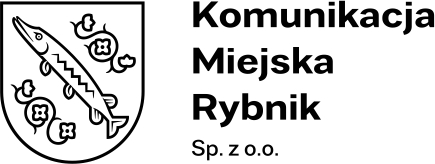 Protokół odbioru cząstkowego.Nr postępowania: KMR/PN/03/2024Protokół odbioru cząstkowego.Dane.Dane.Dane.Dane.Dane.Dane.1.Data odbioru:Data odbioru:2.Lokalizacja wiaty/kosza/ławki:Lokalizacja wiaty/kosza/ławki:3.Typ wiaty:Typ wiaty:4.Uwagi:Uwagi:Uwagi:Uwagi:Uwagi:Podpisy upoważnionych osób biorących udział w odbiorze.Podpisy upoważnionych osób biorących udział w odbiorze.Podpisy upoważnionych osób biorących udział w odbiorze.Podpisy upoważnionych osób biorących udział w odbiorze.Podpisy upoważnionych osób biorących udział w odbiorze.Podpisy upoważnionych osób biorących udział w odbiorze.WykonawcyWykonawcyWykonawcyWykonawcyZamawiającegoZamawiającegoImię i NazwiskoImię i NazwiskoPodpisPodpisImię i NazwiskoPodpis